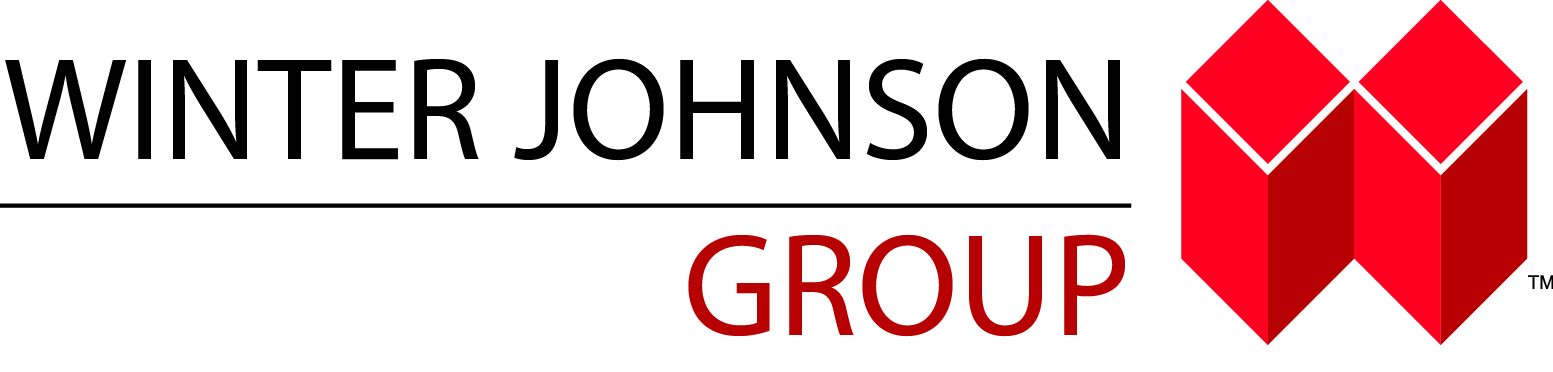 PRESS RELEASEWinter Johnson Group Celebrates the Opening of the New Atlanta Metropolitan Library(October 29, 2015) ATLANTA, GA – Winter Johnson Group was proud to attend the grand opening and ribbon-cutting ceremony for the Metropolitan Library of the Atlanta-Fulton Public Library System on October 1. The library, built by Winter Johnson Group, is a new 25,000 square-foot building targeted for LEED Silver Certification that replaces the Stewart-Lakewood branch. An important part of the community, the Metropolitan Library provides much needed access to essential tools for lifelong learning and brings together diverse community members. To connect the new structure with the location and community, Winter Johnson Group, in collaboration with Smith Dalia Architects, Craig Gaulden Davis, and ai3, worked with the owner, surrounding businesses, and civic organizations to create a new neighborhood landmark and also pay homage to a large church formerly located on the site, by using reclaimed materials, such as the entry columns, tons of existing granite rubble, and stained glass pieces that are showcased within the new library.Winter Johnson Group provided construction management services for the build of Metropolitan Library, after Fulton County voters passed the Library Bond Referendum which includes eight new libraries and two expanded libraries. This library is part of Phase I of the Library Building Program. Phase II will begin with many other branches beginning renovations. See our Vice President of Operations, Margaret Rauber (second from the right), help cut the ribbon: http://twitter.com/FultonInfo/status/649630223181463552. About Winter Johnson Group:Winter Johnson Group, A Joint Venture, is comprised of Winter Construction, a privately owned and operated Atlanta-based construction management and general contracting company, and Johnson Construction services, a minority-owned contracting company in Atlanta. Winter Johnson Group provides construction and environmental services to clients in the hospitality, retail, government, education, corporate/office, religious, healthcare, historic restoration, industrial, and multifamily markets in the Southeast and Mid-Atlantic. For more information visit: www.winterjohnsongroup.com.Media Contact: Sacha Turpin, Director of Marketing, Winter Construction, 404-965-3369, sturpin@winter-construction.com###